A Weekly Newsletter of Nu‘uanu Congregational Church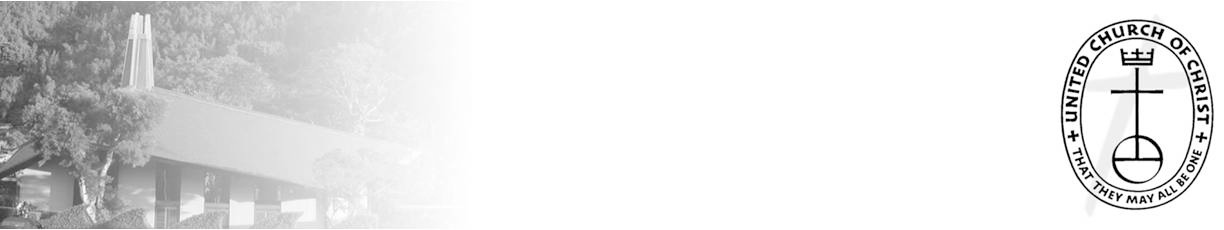 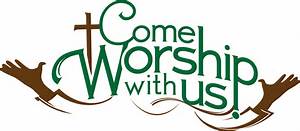 Family Promise is looking for donations!Family promise is excited to announce that Family Promise of Hawaiʻi will be housing 4 families this month!! With their move-in quickly approaching, they are in urgent need of items to furnish their units. Please see the list below for items that are needed. If you or someone you know is interested in donating, please contact Judy Keith at judykeith808@gmail.com. Items needed:2x Couches2x Dining tables & chairs Plates, bowls, cutleryPots & pansBookshelvesArtwork & decorSunday School	We will have Sunday School in May 21st and 28th. The children will have an active roll on Pentecost Sunday, May 28th. On June 4th, we will take a virtual trip to Wisconsin at 10:30 am. June 11th, we will celebrate all the graduates. Please email Becky at ken214@hawaii.rr.com the name of the graduate. We will also have an appreciation for the Sunday school teachers.  Movie NightYou are all invited to movie night on June 3rd at 6:30pm. We will be watching Soul in the lower parking lot. If you plan to join us, email Becky at ken214@hawaii.rr.com.  We will have popcorn and hot dogs for everyone!Conversation & Tea with Pastor Jeannie	Starting Thursday, May 4, at 10:00A.M., you are invited to stop by for a cup of tea and some conversation.  Pastor Jeannie will be on the lanai in front of her office (weather permitting) with a pot of tea, and a strong desire to talk about…anything and everything!  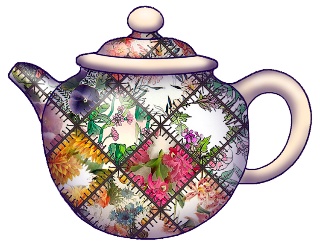 You may be asked if you would like her to pray for you, or someone else.  You may be asked where you grew up (and what high school you went to, of course!).  You may simply be asked how you like the weather on that day.  No need to make a reservation (although you may receive an invitation).  Also, we will sit and visit on the lanai so that we will all feel safe about not wearing a mask as we chat, sip and nibble on senbei, etc.  NCC Scholarship 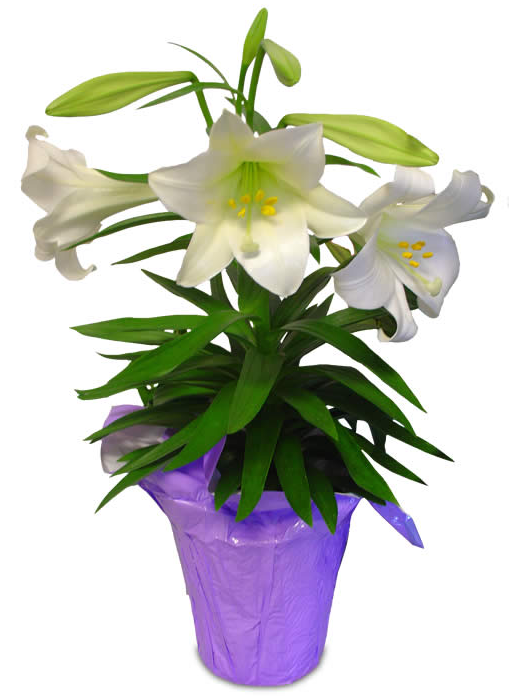 	We are taking applications for our annual scholarships.  The scholarship application is on our website and deadline is May 31, 2023.  	Your Application with the Personal Essay,  (2) Scholarship Reference Forms, and a certified transcript from your current school must be postmarked by Saturday, May 27, 2023 or dropped off to the office by 4 p.m. on May 31, 2023.POT A PLANT for Green Day!	There are pots waiting for plants to fill them!   Pot a Plant for our August 5th Green Day!  Just email kiimoment2@hawaiiantel.net, request pots and they will be delivered to you with a smile!   Green Day Committee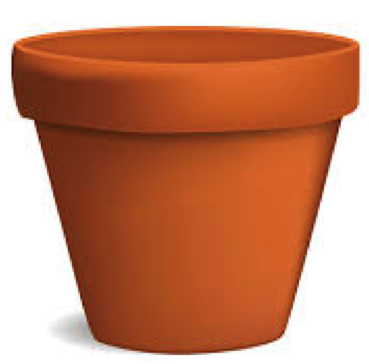 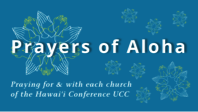 Week of May 21:
First Marshallese UCC (Kaua'i)
Savali Ole Filemu (Message of Peace) (O'ahu)
Keawalai Cong'l Church(Maui)

Week of May 28:
First Samoan CC Church in HI (O'ahu)
Samoan Church of HI, LMS Nanakuli (O'ahu)Survivors of Natural Disasters, especially:	Turkey (Earthquake)	Syria (Earthquake)	South Sudan (Famine)	*You may donate through our church to our national relief efforts by writing a check to NCC with the specific relief effort written in the memo line.Can You Bring a Can for the Food Pantry?	The last Sunday of each month is Missions Sunday. Please bring a canned good or other non-perishable food on that day.  Boxes will be available to collect them.  All gifts will be taken to the Hawai‘i Foodbank.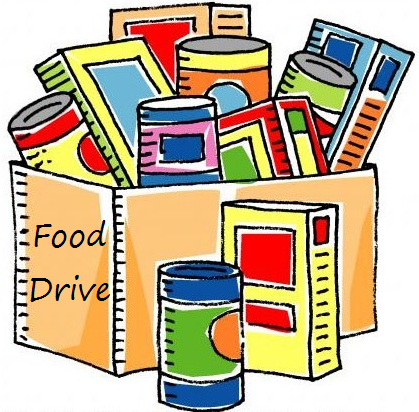 2023 Altar Flower Donations	The 2023 Altar Flower Donations chart is filling up!  Please put your name next to the date that you want either in person on Sunday, by emailing nuuanucongregational@gmail.com, or by calling the office at (808) 595-3935.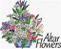 Please have Altar Flowers delivered on Fridays, between 8 am and 4 pm or Sunday mornings at 8:30 am.  There will not be anyone working on Saturday’s until further notice.From Lori YamashiroWe’ve been informed that individuals from our sister churches were recently scammed through email and have consequently lost financial resources.It has become common for scammers to pose as pastors in attempts to take advantage of unsuspecting, generous church members by contacting them through email or even text message, asking for a favor.Read: New phishing scam uses church pastors' names as baitThese email scams are not new but we want to remind you again so you can avoid being scammed.A few signs that an email is likely a scam:Sender's email address is wrong (though correct name appears)Sender claims to be busy/in a meeting, tells you not to call themSender asks for help purchasing a gift cardSender asks for personal informationSender makes request with little background or reasonIf you receive any vague message, especially something out of the ordinary that appears to be from our pastor or church office, check the sender's email address. If it does NOT match our pastor’s email addresses, it is likely a scam, no matter how convincing it seems. Delete the message and don't respond!If you are ever in doubt and questioning the legitimacy of a message or request that comes through email or text from someone claiming to be from the church, call the church office: 808-595-3935. Do not act on any strange email messages.Our current email addresses:pastor.nuuanucongregational@gmail.comnuuanucongregational@gmail.comBookkeeper@NuuanuCC.onmicrosoft.com